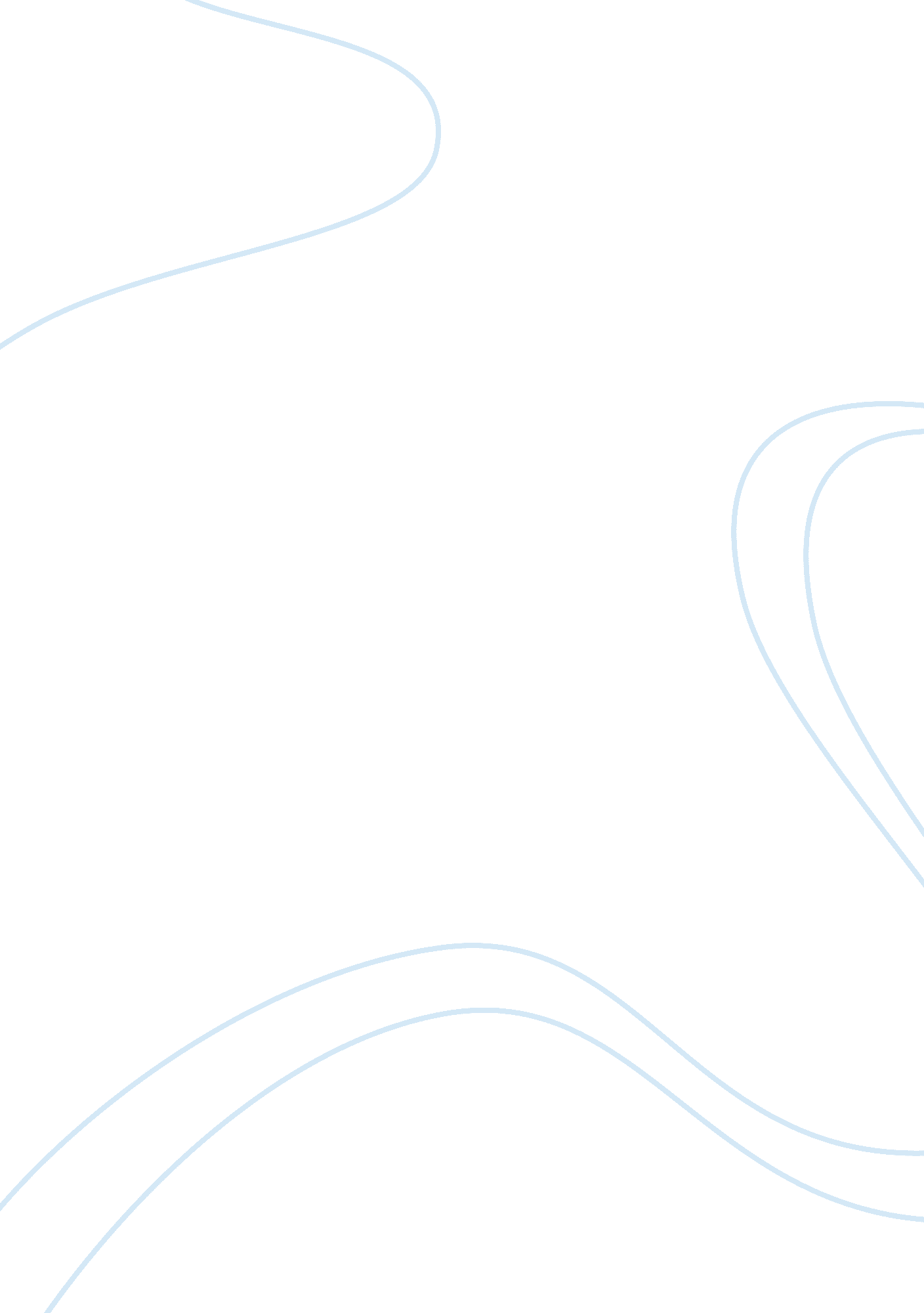 Reading respondScience, Social Science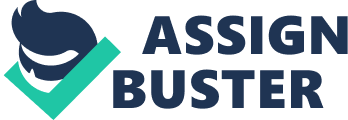 Lecturer Political Science In my opinion, to be represented is to have someone to speak on your behalf. Meaning, instead of airing your grievances or expressing your opinions, you look for another person to do it on your behalf. This job has been perfectly executed by the congress because, since its establishment, it has managed to gather representatives to speak for the interests of the whole nation (Ball 213). Through the use of a few legislators, all the people from different parts of the country have been represented. Thus, they can indirectly participate in the decision-making process. 
In support for my stance, I would like to argue in favor of the federalist arguments. As they asserted, the established of a federal government resulted into the creation of a unified and strong national government. This refutes the anti-federalists’ claims that federation would lead to the emergence of a dictatorial regime and strip Americans of their individual rights. As exclaimed by James Madison in Federalist Number 10, the ratification of a national constitution would help in solidifying the country. It would be much beneficial since it would enable USA to eliminate individuals who might be having their own interests. If such a situation persisted, the nation would tear a part (Ball 177). Thus, it would result into a strong and much powerful nationalgovernment. 
In conclusion, I am strongly in support of the federalists. Although it might deny individual Americans of their liberties, it would still be the best regime since it advocated for one constitution and parliament to defend and represent the interests of all the Americans without discriminating on any state. 
Works Cited 
Ball, Terence. The Federalist with Letters of " Brutus". Cambridge University Press, 2007. Print. 